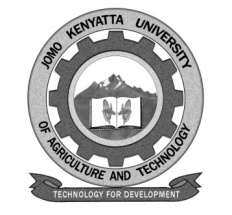                                                   W1-2-60-1-6JOMO KENYATTA UNIVERSITY OF AGRICULTURE AND TECHNOLOGYUNIVERSITY EXAMINATIONS 2014/2015FIRST YEAR SECOND SEMESTER EXAMINATION FOR THE DEGREE OF MASTER OF SCIENCE IN ENTREPRENEURSHIP HEE 3111: TECHNOLOGY AND INNOVATIONDATE: AUGUST, 2015                                                          TIME: 3 HOURSINSTRUCTIONS:	ANSWER QUESTION ONE AND ANY OTHER THREE QUESTIONSQUESTION ONELEGO was founded in 1932.  The word LEGO is from the Danish words LEg Godt (play well).  Later it was realized that in latin the word means “I put together”.  The firm initially made wooden toys as well as other wooden products - stepladders, ironing boards, stools etc.  In 1947 - the LEGO group bought a plastic infection-molding machine for toy production and in 1947 the first LEGO automatic binding block.LEGO flourished for many years with its innovative toys.  However in 2004, innovation almost bankrupted the Danish toy maker.  LEGO had become concerned about low-cost copies of its plastic building products so it sought to diversify into different activities including; theme parks, action figures and a television show among other efforts.  All of these were unprofitable and eventually discontinued.  Today LEGO is growing in an overall declining toy market with decidedly old technology toy.  How did LEGO manage such a turn around?  LEGO used an innovative structure to map its turn around. This new structure strategically co-ordinates innovation activities and actions through a cross functional team.  The team takes a broad view and splits the firms innovation efforts into various distinct innovations.Required:Carefully describe the various innovative structures that LEGO used to map its turn around to profitability.		        [10 marks]In view of the above case, analyse the difference between offensive and defensive technology.					[5 marks]How do you think the changes that LEGO made will reshape the firm for the long term?							[5 marks] QUESTION TWOTo manage Technology and Innovation successfully, a firm must be proactive rather than reactive.  Explain the various proactive approaches a firm must promote.						[6 marks]Describe the various channels that an organization can use or apply for use in technology transfer to other enterprises.		[8 marks]The S-curve is a tool used to examine where technological change is going.  Explain the technology life cycle using S-curve phases.								[6 marks]QUESTION THREEExplain how information communication and technology may enhance the growth of small and medium enterprises in Kenya.  [10 marks]Mr. Malenge owner of chakula foods Ltd uses information from various categories of adopters of his foods when developing a new brand.  Examine the characteristics of this type of customers which make the ideal in new brand development.		        [10 marks]QUESTION FOURMr. Mboga and information technology expert, has found a newway of business accounting, however, he is very apprehensivethat the innovation may be copied by other entrepreneurs for commercial gain.  Explain to Mr. Mboga on the cause of actionhe should take to protect his innovation.					[5 marks]Explain the various ways of promoting technology diffusion in organizations and society.						[8 marks]Discuss the various factors you would consider to make an innovation easily adopted, using appropriate examples.		[7 marks]